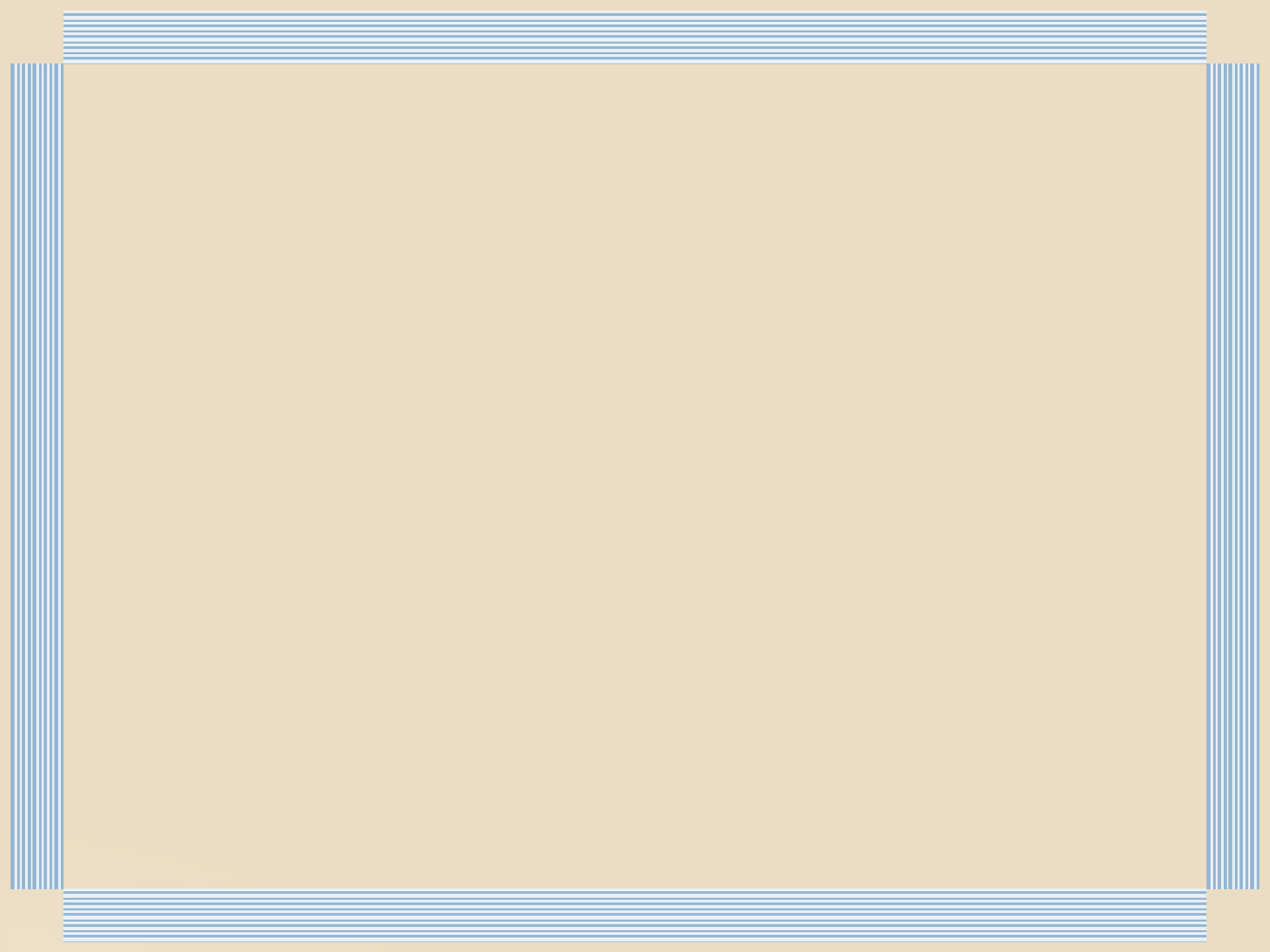 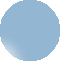 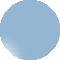 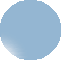 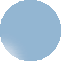 Company nameCertificate of ExcellenceIs hereby granted to:Namefor outstanding performance and lasting contribution onProject NameGranted: December 19, 2017Presenter Name and Title